                               6450, гр. Харманли,                                 тел./факс   Директор - 0373 8 50 68                      E-mail: school@pget-harmanli.com                                ул. “ Любен Каравелов” № 1                тел./факс  Счетоводство- 0879347073   ,             http://pget-harmanli.comЗАПОВЕД№ 78.1 / 07.10.2019 г.На основание чл. 259, ал.1 от ЗПУО, във връзка с проект BG05M20P001-2.011-0001 „Подкрепа за успех“ по ОП НОИРУТВЪРЖДАВАМ:Програма и график на допълнителното обучение по учебния предмет БЕЛ на група с ученици от VIIIа клас, с ръководител Светлана Николова Програма и график на допълнителното обучение по учебния предмет БЕЛ на група с ученици от Xа клас, с ръководител Рена СъбеваПрограма и график на допълнителното обучение по учебния предмет БЕЛ на група с ученици от Xб клас, с ръководител Елена СтефановаПрограма и график на допълнителното обучение по учебния предмет БЕЛ на група с ученици от Xб клас, с ръководител Елена СтефановаПрограма и график на допълнителното обучение по учебния предмет АЕ на група с ученици от IXа клас,, с ръководител Ралица ВиделоваПрограма и график на допълнителното обучение по учебния предмет Основи на преноса на данни на група с ученици от IXб клас с ръководител инж. Теменужка МашеваПрограма и график на допълнителното обучение за преодоляване на пропуски с цел успешно полагане на ДЗИ по БЕЛ на група ученици от ХІ клас, с ръководител Рена СъбеваПрограмата и графика на всяка от групите да се съхранява в досието на проекта от съответния ръководител на групата до приключване дейността на групата, а след това да се предаде в архива на институцията със срок на съхранение 5 години след приключване на програмния период на проекта.С настоящата заповед да се запознаят ръководителите на групите за сведение и изпълнение. 	Контрол по изпълнение на заповедта възлагам на Мария Върбанова Митева – координатор „Изпълнение на дейноститеСоня Илиева,Директор на ПГЕТ „Захари Стоянов“Запознати със заповедта:Мария ВърбановаСветлана НиколоваЕлена СтефановаРена СъбеваРалица ВиделоваТеменужка Машева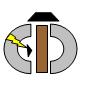 Професионална гимназия по електропромишленост и текстил „ Захари Стоянов”